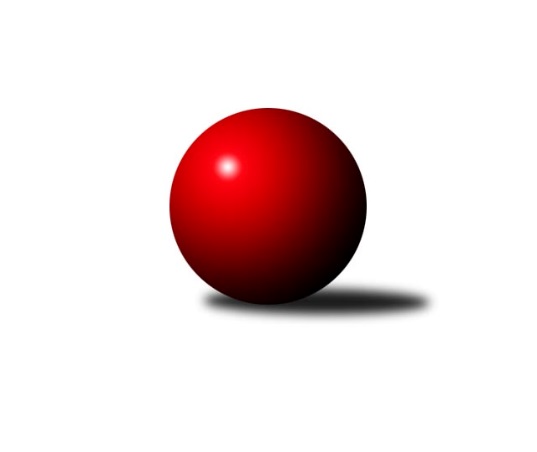 Č.21Ročník 2014/2015	14.3.2015Nejlepšího výkonu v tomto kole: 2697 dosáhlo družstvo: TJ Horní Benešov ˝B˝Severomoravská divize 2014/2015Výsledky 21. kolaSouhrnný přehled výsledků:TJ Pozemstav Prostějov	- TJ Sokol Sedlnice ˝A˝	4:4	2524:2581	5.5:6.5	14.3.TJ  Odry ˝A˝	- SKK Jeseník ˝A˝	5:3	2569:2517	8.0:4.0	14.3.KK Minerva Opava ˝B˝	- KK Hranice ˝A˝	6:2	2519:2500	9.0:3.0	14.3.TJ Horní Benešov ˝B˝	- TJ Opava ˝B˝	7:1	2697:2544	9.0:3.0	14.3.Sokol Přemyslovice ˝B˝	- TJ  Krnov ˝A˝	6:2	2540:2511	7.0:5.0	14.3.Tabulka družstev:	1.	TJ  Odry ˝A˝	18	15	0	3	103.0 : 41.0 	136.0 : 80.0 	 2548	30	2.	TJ Sokol Sedlnice ˝A˝	17	11	2	4	86.0 : 50.0 	120.0 : 84.0 	 2556	24	3.	KK Minerva Opava ˝A˝	17	12	0	5	85.5 : 50.5 	114.0 : 90.0 	 2547	24	4.	TJ Horní Benešov ˝B˝	18	11	1	6	84.0 : 60.0 	117.0 : 99.0 	 2525	23	5.	TJ  Krnov ˝A˝	18	8	1	9	67.5 : 76.5 	109.5 : 106.5 	 2466	17	6.	SKK Jeseník ˝A˝	18	8	1	9	64.0 : 80.0 	98.0 : 118.0 	 2522	17	7.	KK Lipník nad Bečvou ˝A˝	18	7	2	9	63.5 : 80.5 	97.0 : 119.0 	 2475	16	8.	TJ Pozemstav Prostějov	18	5	5	8	68.5 : 75.5 	103.0 : 113.0 	 2480	15	9.	TJ Opava ˝B˝	17	6	2	9	56.0 : 80.0 	95.5 : 108.5 	 2503	14	10.	KK Hranice ˝A˝	19	6	1	12	62.0 : 90.0 	93.5 : 134.5 	 2468	13	11.	KK Minerva Opava ˝B˝	18	6	0	12	61.0 : 83.0 	99.0 : 117.0 	 2420	12	12.	Sokol Přemyslovice ˝B˝	18	4	1	13	55.0 : 89.0 	101.5 : 114.5 	 2460	9Podrobné výsledky kola:	 TJ Pozemstav Prostějov	2524	4:4	2581	TJ Sokol Sedlnice ˝A˝	Josef Jurda	 	 211 	 202 		413 	 0:2 	 454 	 	236 	 218		Jaroslav Chvostek	Pavel Černohous	 	 193 	 225 		418 	 1:1 	 407 	 	203 	 204		Adam Chvostek	Miroslav Plachý	 	 233 	 202 		435 	 1:1 	 433 	 	216 	 217		Zdeněk Skala	Jiří Koudelka	 	 212 	 205 		417 	 0:2 	 455 	 	236 	 219		Milan Janyška	Stanislav Feike	 	 214 	 204 		418 	 2:0 	 416 	 	213 	 203		Martin Juřica	Josef Čapka	 	 213 	 210 		423 	 1.5:0.5 	 416 	 	206 	 210		Jaroslav Tobolarozhodčí: Nejlepší výkon utkání: 455 - Milan Janyška	 TJ  Odry ˝A˝	2569	5:3	2517	SKK Jeseník ˝A˝	Marek Frydrych	 	 224 	 220 		444 	 2:0 	 402 	 	211 	 191		Pavel Hannig	Stanislav Ovšák	 	 198 	 218 		416 	 1:1 	 425 	 	211 	 214		Petr Šulák	Jana Frydrychová	 	 218 	 204 		422 	 1:1 	 423 	 	190 	 233		Martin Zavacký	Miroslav Dimidenko	 	 212 	 211 		423 	 1:1 	 416 	 	186 	 230		Václav Smejkal	Stanislava Ovšáková	 	 204 	 230 		434 	 1:1 	 438 	 	215 	 223		Jaromíra Smejkalová	Karel Chlevišťan	 	 204 	 226 		430 	 2:0 	 413 	 	197 	 216		Jiří Vrbarozhodčí: Nejlepší výkon utkání: 444 - Marek Frydrych	 KK Minerva Opava ˝B˝	2519	6:2	2500	KK Hranice ˝A˝	Jan Král	 	 198 	 223 		421 	 2:0 	 407 	 	196 	 211		Dominika Vinklarová	Renáta Smijová	 	 213 	 217 		430 	 2:0 	 404 	 	204 	 200		Jaroslav Ledvina	Karel Vágner	 	 215 	 178 		393 	 1:1 	 430 	 	204 	 226		Dalibor Vinklar	Jana Martínková	 	 202 	 220 		422 	 2:0 	 416 	 	201 	 215		Petr Pavelka st	Petr Frank	 	 211 	 208 		419 	 1:1 	 397 	 	177 	 220		František Opravil *1	Tomáš Král *2	 	 209 	 225 		434 	 1:1 	 446 	 	226 	 220		Monika Pavelkovározhodčí: střídání: *1 od 51. hodu Jiří Terrich, *2 od 1. hodu Zdeněk ŠtohanzlNejlepší výkon utkání: 446 - Monika Pavelková	 TJ Horní Benešov ˝B˝	2697	7:1	2544	TJ Opava ˝B˝	Zdeněk Smrža	 	 211 	 225 		436 	 1:1 	 427 	 	229 	 198		Vladimír Peter	Bohuslav Čuba	 	 235 	 237 		472 	 2:0 	 450 	 	222 	 228		Josef Němec	Michal Blažek	 	 223 	 236 		459 	 1:1 	 463 	 	245 	 218		Rudolf Haim	Martin Bilíček	 	 227 	 239 		466 	 2:0 	 356 	 	183 	 173		Svatopluk Kříž *1	Petr Dankovič	 	 223 	 223 		446 	 2:0 	 438 	 	218 	 220		Tomáš Valíček	Petr Rak	 	 216 	 202 		418 	 1:1 	 410 	 	203 	 207		Maciej Basistarozhodčí: střídání: *1 od 51. hodu Josef MatušekNejlepší výkon utkání: 472 - Bohuslav Čuba	 Sokol Přemyslovice ˝B˝	2540	6:2	2511	TJ  Krnov ˝A˝	Marcela Jurníčková	 	 198 	 206 		404 	 0:2 	 440 	 	228 	 212		Petr Vaněk	Michal Kolář	 	 209 	 213 		422 	 2:0 	 397 	 	207 	 190		Vladimír Vavrečka	Pavel Močár	 	 210 	 192 		402 	 2:0 	 391 	 	206 	 185		František Vícha	Jiří Kankovský	 	 209 	 246 		455 	 2:0 	 419 	 	208 	 211		Miluše Rychová	Jan Sedláček	 	 222 	 223 		445 	 1:1 	 441 	 	237 	 204		Jiří Jedlička	Miroslav Ondrouch	 	 197 	 215 		412 	 0:2 	 423 	 	206 	 217		Lukáš Vaněkrozhodčí: Nejlepší výkon utkání: 455 - Jiří KankovskýPořadí jednotlivců:	jméno hráče	družstvo	celkem	plné	dorážka	chyby	poměr kuž.	Maximum	1.	Petr Dvorský 	TJ  Odry ˝A˝	443.35	300.8	142.5	3.4	8/9	(488)	2.	Tomáš Slavík 	KK Minerva Opava ˝A˝	443.27	302.0	141.3	3.9	10/10	(497)	3.	Karel Chlevišťan 	TJ  Odry ˝A˝	443.11	302.2	140.9	3.2	9/9	(507)	4.	Zdeněk Macháček 	KK Lipník nad Bečvou ˝A˝	439.16	302.3	136.9	4.6	9/10	(478)	5.	Milan Janyška 	TJ Sokol Sedlnice ˝A˝	439.15	294.5	144.7	3.5	10/10	(477)	6.	Zdeněk Skala 	TJ Sokol Sedlnice ˝A˝	438.19	298.7	139.5	5.2	10/10	(490)	7.	Luděk Slanina 	KK Minerva Opava ˝A˝	433.37	293.5	139.8	2.4	10/10	(495)	8.	Marek Frydrych 	TJ  Odry ˝A˝	432.61	288.9	143.7	3.1	7/9	(456)	9.	Josef Šrámek 	-- volný los --	432.58	294.7	137.9	3.3	10/11	(482)	10.	Jiří Kropáč 	-- volný los --	431.68	298.2	133.5	4.5	11/11	(483)	11.	Stanislava Ovšáková 	TJ  Odry ˝A˝	430.81	289.2	141.6	3.5	9/9	(480)	12.	Jaroslav Tobola 	TJ Sokol Sedlnice ˝A˝	430.51	292.6	138.0	5.1	7/10	(461)	13.	Václav Smejkal 	SKK Jeseník ˝A˝	430.05	285.8	144.2	3.9	11/11	(475)	14.	Jiří Vrba 	SKK Jeseník ˝A˝	429.02	292.1	136.9	5.3	8/11	(454)	15.	Zdeněk Macháček 	KK Lipník nad Bečvou ˝A˝	428.88	291.4	137.5	4.9	8/10	(463)	16.	Bohuslav Čuba 	TJ Horní Benešov ˝B˝	427.73	289.4	138.4	4.0	10/11	(499)	17.	Josef Jurda 	TJ Pozemstav Prostějov	427.33	289.9	137.5	2.6	10/10	(455)	18.	Dušan Říha 	-- volný los --	427.24	294.1	133.1	5.0	11/11	(467)	19.	Rudolf Haim 	TJ Opava ˝B˝	426.83	292.7	134.1	4.1	10/10	(463)	20.	Vladimír Peter 	TJ Opava ˝B˝	425.78	292.8	133.0	4.5	9/10	(446)	21.	Martin Bilíček 	TJ Horní Benešov ˝B˝	425.76	293.0	132.8	5.6	10/11	(466)	22.	Lukáš Vaněk 	TJ  Krnov ˝A˝	425.47	288.7	136.8	5.3	7/10	(475)	23.	Maciej Basista 	TJ Opava ˝B˝	425.46	294.7	130.8	5.7	9/10	(453)	24.	Vladimír Heiser 	KK Minerva Opava ˝A˝	425.34	294.5	130.8	5.8	10/10	(485)	25.	Vlastimil Skopalík 	TJ Horní Benešov ˝B˝	425.15	296.3	128.8	5.9	11/11	(472)	26.	Jan Stuchlík 	TJ Sokol Sedlnice ˝A˝	425.05	281.8	143.2	3.9	7/10	(470)	27.	Monika Pavelková 	KK Hranice ˝A˝	425.02	288.3	136.7	3.0	9/10	(455)	28.	Petr Šulák 	SKK Jeseník ˝A˝	424.87	289.4	135.5	6.0	11/11	(467)	29.	Petr Rak 	TJ Horní Benešov ˝B˝	423.73	289.6	134.1	4.3	9/11	(471)	30.	Aleš Fischer 	KK Minerva Opava ˝A˝	423.43	289.2	134.2	5.6	9/10	(467)	31.	Dalibor Vinklar 	KK Hranice ˝A˝	423.34	290.4	132.9	5.6	8/10	(440)	32.	Petr Frank 	KK Minerva Opava ˝B˝	422.89	287.7	135.2	4.2	7/9	(467)	33.	Pavel Martinec 	KK Minerva Opava ˝A˝	422.84	288.6	134.2	5.1	10/10	(464)	34.	Richard Štětka 	KK Lipník nad Bečvou ˝A˝	422.71	291.2	131.5	6.0	8/10	(467)	35.	Martin Juřica 	TJ Sokol Sedlnice ˝A˝	421.75	292.6	129.2	6.1	10/10	(463)	36.	Petr Hendrych 	KK Lipník nad Bečvou ˝A˝	421.51	285.4	136.1	4.3	9/10	(466)	37.	Pavel Močár 	Sokol Přemyslovice ˝B˝	421.30	289.2	132.1	5.9	7/10	(450)	38.	Pavel Černohous 	TJ Pozemstav Prostějov	420.82	284.1	136.7	4.4	10/10	(459)	39.	Petr Pavelka st 	KK Hranice ˝A˝	420.70	289.8	130.9	6.1	9/10	(459)	40.	Zdeněk Chlopčík 	KK Minerva Opava ˝A˝	420.41	292.8	127.6	6.2	9/10	(464)	41.	Jaroslav Chvostek 	TJ Sokol Sedlnice ˝A˝	420.11	291.3	128.8	5.9	9/10	(471)	42.	Jaromíra Smejkalová 	SKK Jeseník ˝A˝	419.30	287.2	132.1	4.8	11/11	(464)	43.	Miroslav Ondrouch 	Sokol Přemyslovice ˝B˝	418.73	292.0	126.7	5.6	10/10	(457)	44.	Petr Vaněk 	TJ  Krnov ˝A˝	418.61	282.9	135.8	4.4	10/10	(441)	45.	Svatopluk Kříž 	TJ Opava ˝B˝	417.78	287.6	130.2	6.4	9/10	(451)	46.	Stanislav Ovšák 	TJ  Odry ˝A˝	417.76	289.1	128.7	5.0	9/9	(469)	47.	Zdeněk Grulich 	Sokol Přemyslovice ˝B˝	417.37	288.4	129.0	5.4	10/10	(453)	48.	Václav Kovařík 	TJ Pozemstav Prostějov	417.32	291.6	125.7	9.1	7/10	(437)	49.	Jiří Terrich 	KK Hranice ˝A˝	416.39	288.4	128.0	6.8	9/10	(451)	50.	Tomáš Král 	KK Minerva Opava ˝B˝	415.56	287.4	128.2	4.6	9/9	(469)	51.	Tomáš Valíček 	TJ Opava ˝B˝	415.56	288.4	127.2	7.2	8/10	(456)	52.	Michal Blažek 	TJ Horní Benešov ˝B˝	415.37	281.0	134.3	5.9	10/11	(459)	53.	Martin Zaoral 	TJ Pozemstav Prostějov	414.46	285.4	129.0	5.9	9/10	(490)	54.	Miluše Rychová 	TJ  Krnov ˝A˝	414.46	289.7	124.8	5.6	7/10	(428)	55.	Jan Strnadel 	KK Minerva Opava ˝B˝	413.80	293.8	120.0	6.9	7/9	(446)	56.	Jiří Jedlička 	TJ  Krnov ˝A˝	413.56	288.8	124.8	8.0	9/10	(441)	57.	Vladimír Vavrečka 	TJ  Krnov ˝A˝	411.96	287.3	124.6	7.1	9/10	(441)	58.	Petr Dankovič 	TJ Horní Benešov ˝B˝	411.00	281.4	129.6	5.5	9/11	(448)	59.	Josef Němec 	TJ Opava ˝B˝	410.79	288.7	122.1	6.8	7/10	(450)	60.	Josef Matušek 	TJ Opava ˝B˝	409.91	288.0	121.9	7.4	8/10	(446)	61.	Josef Čapka 	TJ Pozemstav Prostějov	409.71	289.5	120.2	7.8	10/10	(452)	62.	Jana Frydrychová 	TJ  Odry ˝A˝	409.69	288.0	121.7	7.4	6/9	(433)	63.	Jan Král 	KK Minerva Opava ˝B˝	409.52	288.9	120.6	7.6	8/9	(475)	64.	Milan Dvorský 	Sokol Přemyslovice ˝B˝	409.25	285.6	123.7	8.4	8/10	(446)	65.	Jan Tögel 	-- volný los --	409.22	285.1	124.1	7.4	9/11	(462)	66.	Adam Chvostek 	TJ Sokol Sedlnice ˝A˝	407.00	282.0	125.0	6.9	7/10	(439)	67.	Marcela Jurníčková 	Sokol Přemyslovice ˝B˝	406.30	284.3	122.0	4.4	7/10	(434)	68.	Vlastimila Kolářová 	KK Lipník nad Bečvou ˝A˝	406.24	277.1	129.1	5.5	10/10	(441)	69.	Miroslav Dimidenko 	TJ  Odry ˝A˝	405.00	286.8	118.2	8.3	8/9	(443)	70.	František Všetička 	-- volný los --	403.28	282.6	120.7	8.4	9/11	(464)	71.	Jiří Kankovský 	Sokol Přemyslovice ˝B˝	403.04	274.1	128.9	6.3	7/10	(472)	72.	Jaroslav Ledvina 	KK Hranice ˝A˝	401.66	284.9	116.8	8.4	8/10	(451)	73.	František Vícha 	TJ  Krnov ˝A˝	400.57	279.5	121.1	8.2	9/10	(447)	74.	Dominika Vinklarová 	KK Hranice ˝A˝	400.09	278.6	121.5	5.8	7/10	(435)	75.	František Opravil 	KK Hranice ˝A˝	398.68	276.9	121.8	8.2	8/10	(446)	76.	Renáta Smijová 	KK Minerva Opava ˝B˝	397.20	280.9	116.3	9.6	7/9	(459)	77.	Michal Kolář 	Sokol Přemyslovice ˝B˝	392.73	275.8	116.9	8.1	7/10	(467)	78.	Vilém Zeiner 	KK Lipník nad Bečvou ˝A˝	389.73	279.4	110.3	9.2	9/10	(414)	79.	Stanislav Feike 	TJ Pozemstav Prostějov	386.52	281.0	105.5	11.3	7/10	(442)	80.	Karel Vágner 	KK Minerva Opava ˝B˝	381.77	268.8	113.0	10.0	6/9	(449)		Zdeněk Kment 	TJ Horní Benešov ˝B˝	450.00	299.0	151.0	4.0	1/11	(450)		Radek Hejtman 	-- volný los --	445.00	310.0	135.0	7.0	1/11	(445)		Barbora Janyšková 	TJ Sokol Sedlnice ˝A˝	444.00	292.0	152.0	2.0	1/10	(444)		Petr Kozák 	TJ Horní Benešov ˝B˝	438.00	299.0	139.0	3.0	1/11	(438)		Petr Wolf 	TJ Opava ˝B˝	436.00	280.0	156.0	2.0	1/10	(436)		Rostislav Kletenský 	TJ Sokol Sedlnice ˝A˝	436.00	303.0	133.0	4.0	1/10	(436)		Michal Klich 	TJ Horní Benešov ˝B˝	435.25	289.0	146.3	3.8	2/11	(464)		David Láčík 	TJ Horní Benešov ˝B˝	433.00	283.3	149.7	4.3	3/11	(443)		Eva Růžičková 	TJ Pozemstav Prostějov	431.00	300.0	131.0	9.0	1/10	(431)		Alexandr Krajzinger 	-- volný los --	426.70	289.2	137.5	4.5	6/11	(466)		Martin Zavacký 	SKK Jeseník ˝A˝	425.86	295.3	130.6	5.7	7/11	(463)		Pavel Hannig 	SKK Jeseník ˝A˝	423.43	286.1	137.3	4.6	7/11	(451)		Jana Martínková 	KK Minerva Opava ˝B˝	423.00	291.8	131.2	5.2	3/9	(448)		Rostislav Cundrla 	SKK Jeseník ˝A˝	422.00	294.0	128.0	5.5	2/11	(426)		 		421.00	279.0	142.0	3.0	1/0	(421)		Jiří Fárek 	SKK Jeseník ˝A˝	420.73	279.4	141.3	4.7	3/11	(448)		Stanislav Brokl 	KK Minerva Opava ˝A˝	420.13	285.9	134.3	4.9	3/10	(436)		Jan Sedláček 	Sokol Přemyslovice ˝B˝	418.63	288.5	130.1	6.8	4/10	(469)		Jiří Vrba 	SKK Jeseník ˝A˝	418.50	285.0	133.5	4.0	2/11	(420)		Vladimír Staněk 	KK Minerva Opava ˝B˝	417.56	308.2	109.3	8.4	3/9	(444)		Jaroslav Pěcha 	KK Lipník nad Bečvou ˝A˝	417.50	286.0	131.5	5.2	3/10	(433)		Leopold Jašek 	-- volný los --	417.40	282.2	135.2	4.7	5/11	(469)		Jiří Koudelka 	TJ Pozemstav Prostějov	417.00	282.0	135.0	7.0	1/10	(417)		Jana Fousková 	SKK Jeseník ˝A˝	417.00	297.0	120.0	4.7	1/11	(439)		Miroslav Plachý 	TJ Pozemstav Prostějov	416.95	290.7	126.2	6.3	6/10	(481)		Zdeněk Janoud 	SKK Jeseník ˝A˝	415.00	286.0	129.0	4.0	1/11	(415)		Josef Krajzinger 	-- volný los --	414.00	284.0	130.0	7.0	1/11	(414)		Zdeněk Smrža 	TJ Horní Benešov ˝B˝	414.00	299.0	115.0	9.0	2/11	(436)		David Juřica 	TJ Sokol Sedlnice ˝A˝	410.25	284.0	126.3	6.8	2/10	(421)		Karel Škrobánek 	TJ  Krnov ˝A˝	408.23	282.9	125.4	5.7	5/10	(440)		Zdeněk Žanda 	TJ Horní Benešov ˝B˝	408.00	288.0	120.0	7.0	1/11	(408)		Zdeněk Štohanzl 	KK Minerva Opava ˝B˝	407.67	283.7	124.0	8.7	3/9	(434)		Ladislav Mandák 	KK Lipník nad Bečvou ˝A˝	405.00	286.5	118.5	5.5	2/10	(423)		Pavel Kovalčík 	TJ Opava ˝B˝	404.00	280.0	124.0	10.0	1/10	(404)		Radek Fischer 	KK Minerva Opava ˝A˝	404.00	286.7	117.3	7.0	1/10	(430)		Milan Smékal 	Sokol Přemyslovice ˝B˝	402.00	271.0	131.0	5.0	1/10	(402)		Josef Grulich 	Sokol Přemyslovice ˝B˝	402.00	282.0	120.0	5.0	1/10	(402)		Miroslav Setinský 	SKK Jeseník ˝A˝	400.00	269.0	131.0	8.0	1/11	(400)		Jaromír Čech 	TJ  Krnov ˝A˝	399.89	283.1	116.8	8.2	3/10	(417)		Vladimír Moravec 	SKK Jeseník ˝A˝	399.20	282.6	116.6	7.0	5/11	(420)		Jaroslav Koppa 	KK Lipník nad Bečvou ˝A˝	396.00	273.8	122.3	12.8	2/10	(430)		Mária Konečná 	KK Minerva Opava ˝B˝	395.50	291.0	104.5	10.5	2/9	(424)		Vítězslav Kadlec 	TJ  Krnov ˝A˝	394.50	282.4	112.2	9.3	4/10	(412)		Petra Rozsypalová 	SKK Jeseník ˝A˝	392.50	270.5	122.0	7.5	2/11	(405)		Zdeňka Terrichová 	KK Hranice ˝A˝	390.63	282.3	108.4	10.8	4/10	(397)		Michal Loučka 	KK Lipník nad Bečvou ˝A˝	388.50	279.5	109.0	12.8	2/10	(404)		Daniel Malina 	TJ  Odry ˝A˝	387.50	281.0	106.5	12.0	1/9	(390)		 		383.00	269.0	114.0	5.0	1/0	(383)		Otto Nagy 	-- volný los --	377.00	269.6	107.4	12.7	3/11	(400)		Vladimír Hudec 	KK Hranice ˝A˝	376.00	288.0	88.0	14.0	1/10	(376)		Jana Kulhánková 	KK Lipník nad Bečvou ˝A˝	372.00	252.0	120.0	6.0	1/10	(372)		Oldřich Tomečka 	KK Minerva Opava ˝B˝	369.00	261.0	108.0	3.0	1/9	(369)		Martin Sekanina 	KK Lipník nad Bečvou ˝A˝	368.00	257.0	111.0	12.0	2/10	(370)		Adéla Sobotíková 	TJ Sokol Sedlnice ˝A˝	356.00	252.0	104.0	4.0	1/10	(356)		Jiří Kolář 	KK Lipník nad Bečvou ˝A˝	347.75	253.5	94.3	14.5	4/10	(381)		Václav Kolařík ml. 	TJ Pozemstav Prostějov	317.00	247.0	70.0	20.0	1/10	(317)		Radek Lankaš 	KK Lipník nad Bečvou ˝A˝	307.00	229.0	78.0	20.0	1/10	(307)Sportovně technické informace:Starty náhradníků:registrační číslo	jméno a příjmení 	datum startu 	družstvo	číslo startu
Hráči dopsaní na soupisku:registrační číslo	jméno a příjmení 	datum startu 	družstvo	Program dalšího kola:22. kolo21.3.2015	so	9:00	TJ Sokol Sedlnice ˝A˝ - TJ  Krnov ˝A˝				-- volný los -- - KK Hranice ˝A˝	21.3.2015	so	9:00	TJ Opava ˝B˝ - KK Minerva Opava ˝B˝	21.3.2015	so	9:00	KK Minerva Opava ˝A˝ - Sokol Přemyslovice ˝B˝	21.3.2015	so	9:00	KK Lipník nad Bečvou ˝A˝ - TJ Pozemstav Prostějov	21.3.2015	so	16:00	TJ Horní Benešov ˝B˝ - TJ  Odry ˝A˝	Nejlepší šestka kola - absolutněNejlepší šestka kola - absolutněNejlepší šestka kola - absolutněNejlepší šestka kola - absolutněNejlepší šestka kola - dle průměru kuželenNejlepší šestka kola - dle průměru kuželenNejlepší šestka kola - dle průměru kuželenNejlepší šestka kola - dle průměru kuželenNejlepší šestka kola - dle průměru kuželenPočetJménoNázev týmuVýkonPočetJménoNázev týmuPrůměr (%)Výkon3xZdeněk MacháčekKK Lipník A4786xZdeněk MacháčekKK Lipník A118.564786xBohuslav ČubaHorní Benešov B4725xBohuslav ČubaHorní Benešov B109.564722xMartin BilíčekHorní Benešov B4663xMartin BilíčekHorní Benešov B108.164662xRudolf HaimTJ Opava B4633xRudolf HaimTJ Opava B107.474631xMichal BlažekHorní Benešov B4592xJiří KankovskýPřemyslov. B107.34556xMilan JanyškaSedlnice A4555xMilan JanyškaSedlnice A107.19455